School: VISUAL  CURRICULUM SUPPORT*(this allows for staff sickness, training and events)          PACKAGES/CLUBS/ARTS ADVICE  TRAINING:             Please tick the packages you require and we will contact you directly regarding dates and times.      □Silver Arts Package £1,207	per annum	 □Gold Arts Package £1,908 per annum      □Platinum Arts Package £3,107 per annum   □ Inset £250 (per session)      □ Full Day Project £396       			 □ Half Day project £275              □ Arts Advice    By completing this form you are committing to the charges and associated costs for the academic year 2017-2018 and accept the terms outlined in the service package.  Full details of this package can be found on BSO: http://bso.bradford.gov.uk/Schools/CMSPage.aspx?mid=2164*School start time: ________ finish time: ________ Lunch start time: ________ finish time:________
*Purchase Order No:___________________________________________*Headteacher Name:……………………………….Headteacher: Signature………….………………………….…*School postcode: …………………………….…Date:………………………………………………..………….…*Please complete all sections marked with an asterisk and return no later than 31 March 2017.NB If your school has plans to turn into an academy/free school/trust school then any music and art provision booking will transfer to the new school at current prevailing rates until the end of the academic year unless you inform us otherwise.                                        Music & Arts Service Fairfax Learning & Development Centre, Flockton Road, Bradford, BD4 7RYTel: 01274 434970 Fax: 01274 408335VISUAL  SEPTEMBER 2017 – JULY 2018Visual Art Curriculum SupportVisual Art Curriculum SupportVisual Art Curriculum SupportVisual Art Curriculum Support*30 sessions over an academic yearAM sessions per week £2553 termly/£7659pa PM sessions per week£2182 termly/£6546pa Total sessions(number) per weekNo. of AM/PM sessions required ie. 2 afternoons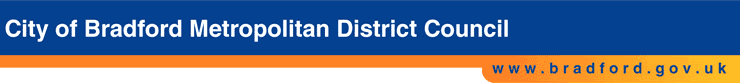 